Информация к занятию.Воспитатель: Жукова Ирина АлександровнаГруппа: Подготовительная к школе группа «Сказка»Направление: Познавательное развитиеТема: «Театр для Буратино»Целевые ориентиры: Проявляет эмпатию по отношению к другим людям, готовность прийти на помощь тем, кто в этом нуждается. У ребенка развита крупная и мелкая моторика.Задачи:-образовательные: развивать умения пользоваться элементарными схемами оригами и умение читать план-карту.-развивающие: -формировать овладение ребенком основными культурными способами деятельности, проявлении инициативы и самостоятельности в разных видах деятельности – игре, общении, конструировании и др.;-развивать умение договариваться, учитывать интересы и чувства других, сопереживать неудачам и радоваться успехам других, адекватно проявляет свои чувства, в том числе чувство веры в себя, стараться разрешать конфликты;- формировать навык владения устной речью: выражать свои мысли и желания, - продолжать развивать мелкую моторику пальцев рук.-воспитывающие: воспитывать доброжелательность, желание помочь окружающим, умение согласовывать свои действия с партнерами.Оборудование: мультимедийная презентация, рюкзак, сломанные карандаши, разобранная ручка, старые фломастеры, порванные книжки, точилки, ножницы, клей, ёмкость с водой, цветная бумага.Технология проведения: игровая технология: дидактическая игра, игра-путешествие, ИКТ технологии: мультимедийная презентация, здоровьесберегающие технологии: физкультминутка, пальчиковая гимнастика.Краткая характеристика класса/группы, уровня их обученности: Подгруппа из 10 детей: 5 девочек и 5 мальчиков, уровень умственного развития детей соответствует возрастному развитию подготовительной группы: владеют навыками и умениями собственной творческой, изобразительной, декоративной деятельности, на достаточном уровне развита мелкая моторика пальцев рук.Этапы урока/занятия (с указанием временных рамок):Организационный (5 мин)(Мотивация и целеполагание)Основной (20 мин)(совместная и самостоятельная деятельность)Заключительный (5 мин)(Итог и рефлексия)Конспект образовательной деятельности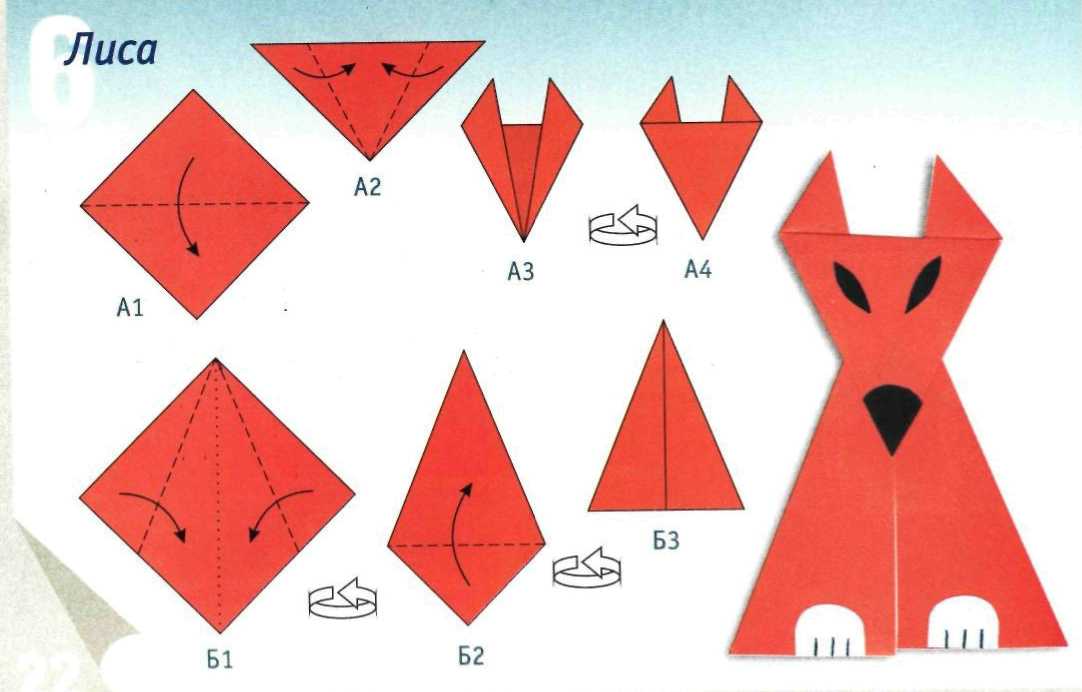 Этапы деятельностиВремя проведенияСодержание деятельностиВводная часть (начало занятия)Создание проблемной ситуации. Создание мотива для деятельности детей. Определение целиСоздание проблемной ситуации. Создание мотива для деятельности детей. Определение целиОрганизационныйМотивацияЦелеполагание5 мин-Добрый день, ребята!-Человеческая доброта - самое удивительное явление в мире. - Попробуйте с помощью улыбки передать своё настроение.-Я вижу настроение у вас хорошее, деловое, итак за работу.-Скажите мне, Вы хотели бы найти клад? А что это такое? Клад - это богатство, деньги, золото.-  Правильно. Но есть на земле вещи гораздо ценнее золота и денег. Их нельзя потратить, с годами их становится все больше. Именно, за таким кладом мы сегодня отправимся. Нас ждут трудности и опасности, но мы с ними обязательно справимся. Итак, в путь!-Сегодня утром мне на электронную почту кто-то написал, вот только надо расшифровать код, давайте поставим цифры в порядке счёта и прочитаем, кто же написал письмо1-Б, 2-У, 3-Р, 4-А, 5-Т, 6-И, 7-Н, 8-О-Так, мне написал Буратино, давайте послушаем:-Прошу, ребята, помогите, я убежал от Карабаса-Барабаса и хочу создать свой театр, кот Базилио и лиса Алиса похитили очень нужный рюкзачок и спрятали его в надёжном месте, пожалуйста, помогите мне, с помощью него я смогу создать свой театр.-Ребята, что просит от нас Буратино?-Нам нужно найти его рюкзачок и помочь ему создать театр.-Надеюсь, что мы поможем Буратино в трудной ситуации.Основная частьВвод нового материалаВвод нового материалаОсновнойСовместная деятельностьФизкультминуткаСамостоятельная РаботаПальчиковая гимнастика20 мин-Ещё одно письмо, что же это?В презентации-план-карта групповой комнаты.-Что же это? Что здесь нарисовано? Карта нашей группы-Что отмечено крестиком, как думаете? Рюкзак Буратино.-Давайте найдём украденный рюкзачок.-Где он находится?-Давайте выложим всё из рюкзака.-Что вы видите перед собой? Пенал: сломанные ручки, не точеные карандаши, высохшие фломастеры, клей, ножницы.-Можем ли мы использовать эти предметы? Нет-Как же нам их починить? Какие у вас предположения?-Как мы починим ручки? А карандаши? Соберём, поточим-А как починить фломастеры? Надо окунуть их в воду-Как вы думаете, зачем Буратино все эти предметы?-А у нас ещё одно сообщение:-Ребята, с помощью моего рюкзачка вы можете создать героя для моего театра, если вы это сделаете, я буду очень этому рад. Предлагаю вам сделать сначала одного героя в технике оригами.-Прежде чем приступить к работе, давайте, отдохнём.Буратино потянулся, (руки поднять через стороны вверх, потянуться, поднявшись на носочки) Раз - нагнулся, Два - нагнулся, (наклоны корпуса вперед) Руки в сторону развел, (руки развести в стороны) Ключик, видно, не нашел. (повороты вправо и влево) Чтобы ключик нам достать, Нужно на носочки встать. (руки на поясе, подняться на носочки).Вспомним правила работы с клеем и ножницами:С клеем: - не брать клей в рот, аккуратно намазывать.С ножницами: передавать кольцами вперёд, -Проверьте свою готовность к выполнению оригами.-Выполнять будем по порядку в соответствии со схемой.
Лиса, лисонька, красавица,
Всем она очень нравится.
(потирают руки)
Хвост пушистый,
Мех золотистый.
(растопыривают пальчики, поворачивают и поглаживают их)
По лесу важно бродит,
(«ходят» пальцами по столу)
Страх на зайцев наводит.
(стучат кулаками по столу)-Вот ребята, какие же мы молодцы, каких симпатичных лисичек вы сделали.-Сейчас я сфотографирую и отправлю, а завтра будем ждать ответ от Буратино, каких лисичек он выберет.Заключительная частьОценка деятельности детей, самооценка и поощрениеПодведение итогов образовательной деятельностиОценка деятельности детей, самооценка и поощрениеПодведение итогов образовательной деятельностиЗаключительныйРефлексия5 мин-Ребята, как вы думаете, мы помогли Буратино?-Всё ли у нас получилось на занятии?-Кто считает, что у него всё получилось?-И я заметила, что каждый из вас внёс чуточку добра и радости в свою работу, потому что она сделана с любовью.-В начале занятия мы говорили, что есть вещи гораздо ценнее золота и денег. Что же это, как вы думаете? Какие качества человека настоящий клад? Мы сегодня проявляли эти качества, когда помогли Буратино.Доброта, взаимовыручка, помощь, любовь к ближнему.